                    R  O  M  Â  N  I  A					                                                                                                                                           Nesecret           MINISTERUL AFACERILOR INTERNE                                            Târgovişte                                                                                                                            Nr.  202822 / 30.05.2024 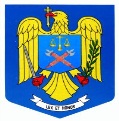    INSPECTORATUL DE  POLIŢIE  JUDEŢEAN                      DAMBOVITA                                   A P R O B                                                     POSTAREA                                                                                                  PE SITE-UL INSTITUŢIEI                                                                          P. INSPECTOR -ŞEF                                                                            Comisar-şef de poliţie                                                                                                Ion –Viorel  POLEXEA N U N Ţ-revenire în parte la Anunțul nr. 202699 din 22.05.2024- 	Se revine în parte asupra anunțului nr. 202699 din 22.05.2024 privind concursul organizat în vederea ocupării funcției vacante de Șef secție II la Secția 3 Poliție Rurală Butimanu, poziția 727 din statul de organizare al unității, și se completează după cum urmează:	Proba “interviul structurat pe subiecte profesionale” se va desfășura la sediul Centrului de Analiză și Prevenire a Criminalității Dâmbovița, în data de 13.06.2024,  începând cu ora 12:00.PREȘEDINTELE COMISIEI DE CONCURS                                                                              SECRETARUL COMISIEI  DE CONCURS  